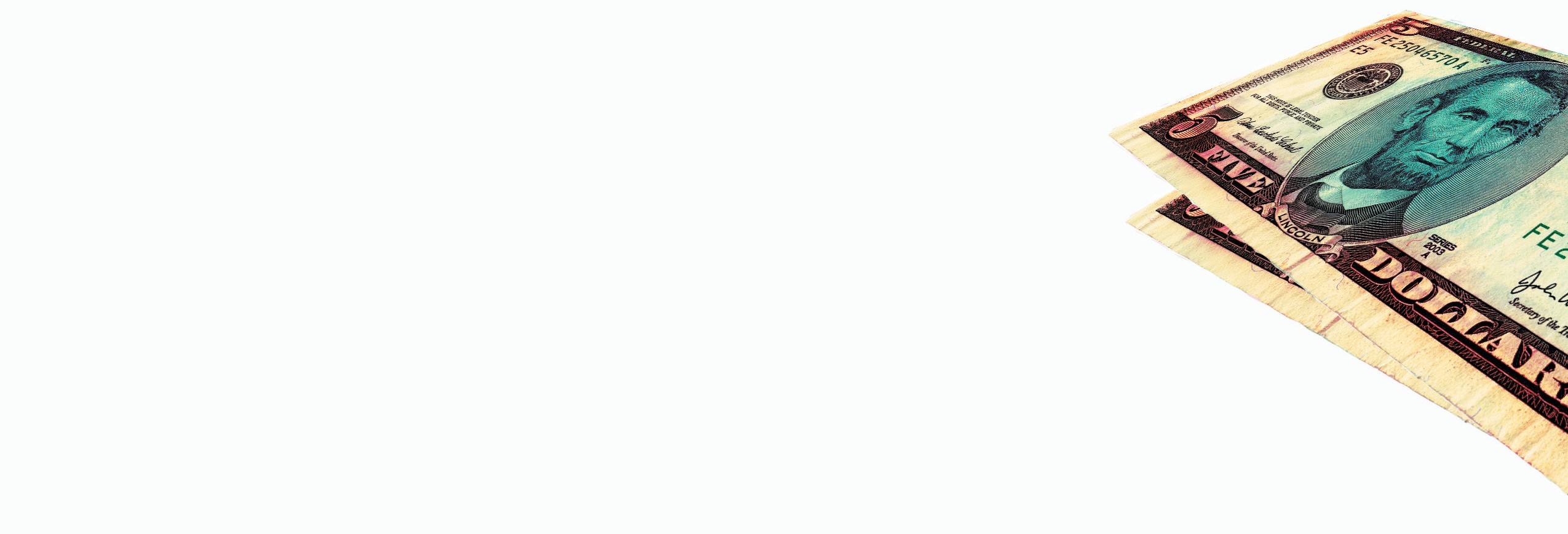 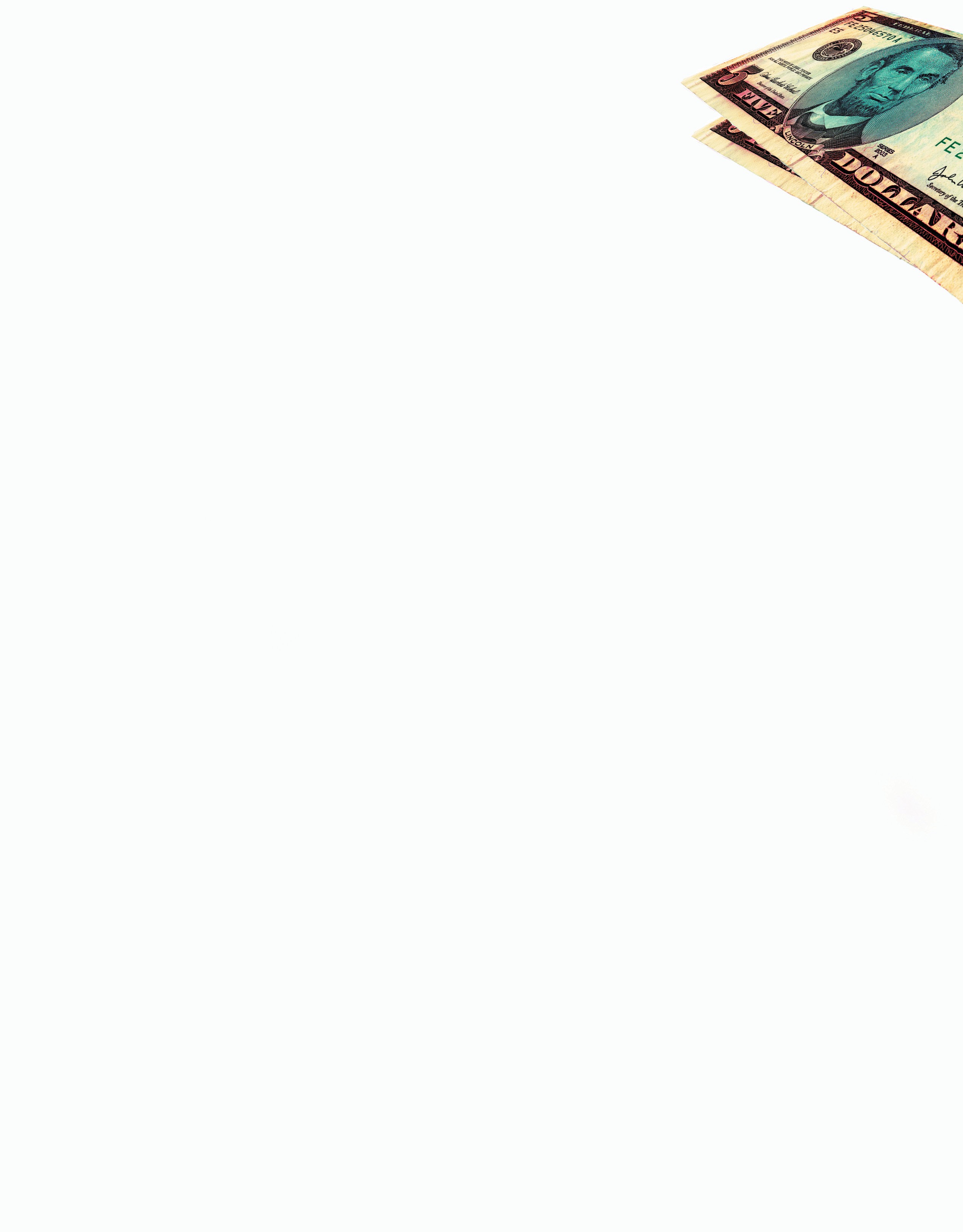 Recognize your Debt(continued)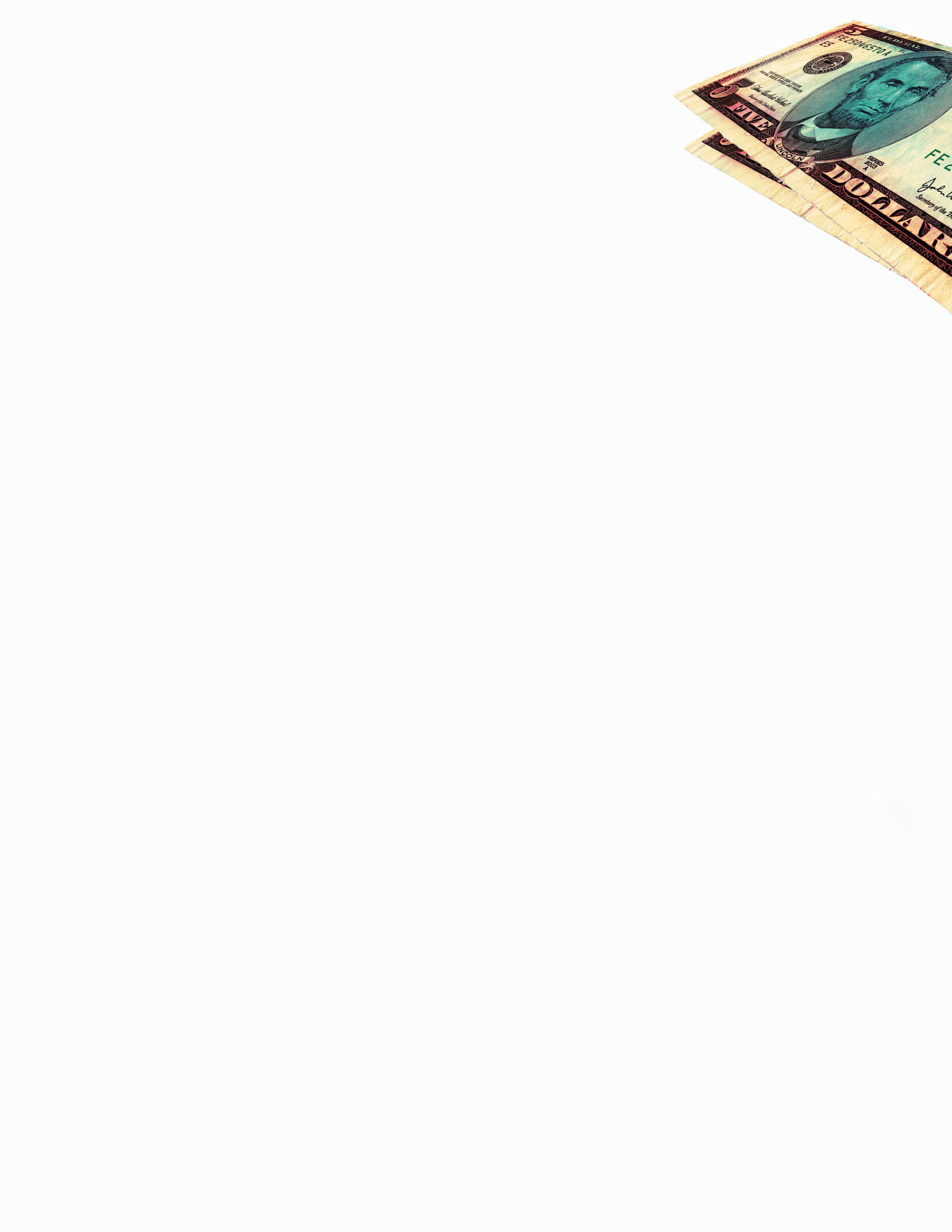 Mind your own businessdebt snowball Example•Payoff paying minimum payments =	months.•Debt snowball payoff =	months. (Difference of 99 months)•Additional $1110 invested at 12% for 99 months = $ 	Mind your own businessDebt Snowball FormList your debts in order from smallest to largest with the smallest payoff or balance ﬁrst. Do not be concerned with interest rates or terms unless two debts have similar payoffs, then list the higher interest rate debt ﬁrst. Paying the little debts off ﬁrst shows you quick feedback, and you are more likelyto stay with the plan.Redo this sheet each time you payoff a debt so you can see how close you are getting to freedom. Keep the old sheets to wallpaper thebathroom in your new debt-free house.The “New Payment” is found by adding all the payments on the debts listed above that item to the payment you are working on, so you have compounding payments which will get you out of debt very quickly.“Payments Remaining” is the number of payments remaining on that debt when you get down the snowball to that item.“Cumulative Payments” is the total payments needed, including the snowball, to payoff that item. In other words, this is your running total for “Payments Remaining.”Count Down to Freedom !!Step One: $1000 Emergency FundStep Two: Pay off all debt using the debt snowball (except the house)Step Three: FINISH EMERGENCY FUND (3-6 months expenses in savings)Step Four: Fund Retirement (15% into Roth and 401K)Step Five: Fund CollegeStep Six: Then pay off house (pay off home earlyStep Seven: BUILD WEALTH!!! (Mutual Funds / Real Estate)ItemHOUSINGMonthly PaymentPayoff TotalHow far BehindFirst MortgageSecond MortgageRepairs/Maint.UTILITIESElectricityWaterGasPhoneTrashCableTRANSPORTATIONCar PaymentCar Payment*Gas & Oil*Repairs & TiresMEDICAL/HEALTHDoctorDoctorDentistItemMonthly PaymentPayoff TotalHow far BehindCREDIT CARDSCredit CardCredit CardCredit CardCredit CardCredit CardOTHER LINES OF CREDITOtherOtherOtherOtherOtherDEBT TO FRIENDS OR FAMILYDEBT TO FRIENDS OR FAMILYDEBT TO FRIENDS OR FAMILYDEBT TO FRIENDS OR FAMILYDEBT TO FRIENDS OR FAMILYDEBT TO FRIENDS OR FAMILYOtherOtherALL OTHER DEBTOtherOtherDebtTotal OwedMin. PaymentNew PaymentSears	(18%)$450$5050 + 200 = 250Dillards	(18%)$650$3030 + 250 = 280Parents (0%)$1600$200200 + 280 = 480Visa	(18%)$1800$3030 + 480 = 510Car	(10%)$7000$400400 + 510 = 910School	(6%)$9000$200200 + 910 = 1110ItemTotal PaymentMinimum PaymentNew PaymentPayment RemainingCumulative Payment